PRE-COMMANDE POUR NOS MEMBRES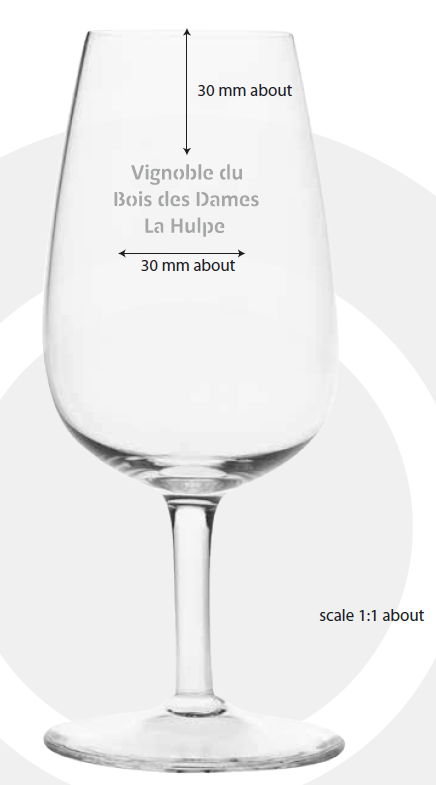 Dans quelques semaines, nous recevrons les verres au nom de notre beau vignoble.Vous désirez devenir en primeur l’heureux propriétaire de quelques verres, rien de plus simple : remplissez cette précommande et effectuez le paiement sur le compte du vignoble et dès réception des verres, nous vous les livrerons à domicile ou vous pourrez les récupérer au vignoble lors d’une journée de travail.Votre nom : ………………………………………………………………………………………………….Votre adresse : ……………………………………………………………………………………………..……………………………………………………………………………………………………………………..Votre n° de GSM/tel : …………………………………………………………………………………..Adresse mail : ………………………………………………………………………………………………Votre commande :La commande ne sera prise en compte qu’à réception du paiement sur le compte BE29 0689 0094 9464 Belfius.Vignoblement vôtre !LotPrix/6 verresCommandePrix total6 verres12 EUR